Об утверждении Положения о порядке назначения и проведения собраний и конференций граждан (собраний делегатов) в целях рассмотрения и обсуждения вопросов внесения инициативных проектов для их реализации на территории Шумерлинского муниципального округа Чувашской РеспубликиВ соответствии с Федеральным законом от 06.10.2003 № 131-ФЗ "Об общих принципах организации местного самоуправления в Российской Федерации", Уставом Шумерлинского муниципального округа Чувашской Республики, в целях создания условий для реализации на территории Шумерлинского муниципального округа Чувашской Республики инициативных проектовСобрание депутатов Шумерлинского муниципального округаЧувашской Республики решило:1.Утвердить прилагаемое Положение о порядке назначения и проведения собраний и конференций граждан (собраний делегатов) в целях рассмотрения и обсуждения вопросов внесения инициативных проектов для их реализации на территории Шумерлинского муниципального округа Чувашской Республики.2. Настоящее решение вступает в силу после его официального опубликования в периодическом печатном издании «Вестник Шумерлинского муниципального округа» и подлежит размещению на официальном сайте Шумерлинского муниципального округа в информационно-телекоммуникационной сети «Интернет».Приложение к решению Собрания депутатов Шумерлинского муниципального округа от 22.07.2022 № 16/3Положение о порядке назначения и проведения собраний и конференций граждан (собраний делегатов) в целях рассмотрения и обсуждения вопросов внесения инициативных проектов для их реализации на территории Шумерлинского муниципального округа Чувашской Республики1. Общие положения1.1.   Настоящее  Положение определяет порядок назначения и проведения, а также полномочия собраний и конференций граждан (собраний делегатов) в целях рассмотрения и обсуждения вопросов внесения, целесообразности реализации и соответствия интересам жителей инициативного проекта на территории Шумерлинского муниципального округа Чувашской Республики (далее – Шумерлинский муниципальный округ) или его части и разработано в соответствии с  Конституцией  Российской Федерации, Федеральным  законом от 06.10.2003 № 131-ФЗ "Об общих принципах организации местного  самоуправления  в  Российской  Федерации",  Уставом Шумерлинского муниципального округа.1.2. В настоящем Положении используются следующие основные понятия:инициативные проекты - проекты, разработанные и выдвинутые инициаторами проектов в целях реализации на территории, части территории Шумерлинского муниципального округа Чувашской Республики мероприятий, имеющих приоритетное значение для жителей Шумерлинского муниципального округа Чувашской Республики, по решению вопросов местного значения или иных вопросов, право решения которых предоставлено органам местного самоуправления Шумерлинского муниципального округа Чувашской Республики;инициаторы проекта - инициативная группа граждан численностью не менее десяти, достигших шестнадцатилетнего возраста и проживающих на территории Шумерлинского муниципального округа; органы территориального общественного самоуправления, осуществляющие свою деятельность на территории Шумерлинского муниципального округа; староста сельского населенного пункта Шумерлинского муниципального округа.Термины и понятия, используемые в настоящем Положении, по своему значению соответствуют терминам и понятиям, используемым в Федеральном законе от 06.10.2003 № 131-ФЗ "Об общих принципах организации местного самоуправления в Российской Федерации".1.3. На одном собрании и конференций граждан (собраний делегатов) возможно рассмотрение нескольких инициативных проектов.1.4. Участвовать в собрании и конференции граждан (собрании делегатов) в целях рассмотрения и обсуждения вопросов внесения инициативных проектов на территории Шумерлинского муниципального округа имеют право жители соответствующей территории Шумерлинского муниципального округа, достигшие шестнадцатилетнего возраста (далее - граждане, обладающие правом на участие в собрании (конференции).1.5. Граждане участвуют в собрании и конференции граждан (собрании делегатов) добровольно и свободно, на равных основаниях. Каждый гражданин имеет один голос.Право на участие в собрании осуществляется гражданином лично и не может быть передано другим лицам, голосование за других лиц не допускается.2. Инициатива проведения собраний и конференций граждан (собраний делегатов)2.1. Собрание и конференция граждан (собрание делегатов) в целях рассмотрения и обсуждения вопросов внесения инициативных проектов для их реализации на территории Шумерлинского муниципального округа (далее – собрание, конференции) назначаются и проводятся по инициативе населения Шумерлинского муниципального округа.2.2. С инициативой о проведении собрания, конференции граждан от имени населения Шумерлинского муниципального округа вправе обратиться представители инициаторов проекта (организаторы собрания граждан) посредством направления уведомления о проведении собрания или конференции граждан (собраний делегатов) в письменной форме в Собрание депутатов Шумерлинского муниципального округа.2.3. В уведомлении указываются:	- наименование инициативного проекта (проектов), который  (которые)  предлагается  обсудить;- решение администрации Шумерлинского муниципального округа об определении территории, части территории, предназначенной для реализации инициативных проектов;- предполагаемая численность граждан, обладающих правом на участие в собрании иликоличество делегатов на конференцию;- фамилии, имена, отчества (последнее – при наличии), сведения о месте жительства или пребывания и номера телефонов организаторов собрания граждан, которые от имени инициатора проекта вправе осуществлять действия, необходимые для подготовки и проведения собрания или конференции граждан (собраний делегатов);- информацию, предусмотренную частью 3 статьи 26.1 Федерального закона от 06.10.2003 № 131-ФЗ «Об общих принципах организации местного самоуправления в Российской Федерации»;- формы и методы обеспечения организаторами собрания граждан общественного порядка, организации медицинской помощи, намерение использовать звукоусиливающие технические средства при проведении собрания граждан;- проект итоговых документов по результатам собрания, конференции.Уведомление о проведении собрания граждан подписывается представителями инициаторов проекта.2.4. В случае проведения конференции (собрания делегатов) в письменном обращении также указывается:1) дата, время и место проведения собрания по выборам делегатов на конференцию;2) норма представительства при избрании делегатов на конференцию;3) территории, от которых избираются делегаты, предположительная численность проживающих на таких территориях граждан, обладающих правом на участие в собрании (конференции).3. Порядок назначения собраний и конференций граждан (собраний делегатов) и оповещения граждан о собраниях, конференциях3.1. Вопрос о назначении собрания, конференции граждан рассматривается на заседании Собрания депутатов Шумерлинского муниципального округа не позднее 30 дней с момента получения уведомления.3.2. Собрание депутатов Шумерлинского муниципального округа вправе  провести  консультации  с  инициаторами проекта о целесообразности проведения  собрания, конференции граждан по соответствующему вопросу (вопросам), направить организаторам собрания граждан свои замечания, предложения или мотивированные возражения.3.3.   Собрание и конференция граждан (собрание делегатов) в целях рассмотрения и обсуждения вопросов внесения инициативных проектов на территории Шумерлинского муниципального округа назначаются Собранием депутатов Шумерлинского муниципального округа и проводятся в порядке, установленном настоящим Положением.3.4. Собрание депутатов Шумерлинского муниципального округа после рассмотрения уведомления, а в случае необходимости после проведения консультаций с инициаторами проекта о целесообразности проведения собрания, конференции по соответствующему вопросу (вопросам), принимает одно из следующих решений:- о назначении собрания, конференции граждан (собрание делегатов) в целях рассмотрения и обсуждения вопросов внесения инициативных проектов на территории Шумерлинского муниципального округа;- об отклонении инициативы граждан о проведении собрания, конференции граждан (собрание делегатов) в целях рассмотрения и обсуждения вопросов внесения инициативных проектов на территории Шумерлинского муниципального округа.О принятом решении организаторам собрания граждан должно быть сообщено в письменной форме в течение трех дней со дня принятия решения.3.5 Основанием для отклонении инициативы граждан о проведении собрания, конференции граждан (собрание делегатов) в целях рассмотрения и обсуждения вопросов внесения инициативных проектов на территории Шумерлинского муниципального округа  может  быть  только нарушение инициатором проекта федеральных законов,  законов  Чувашской Республики, Устава Шумерлинского муниципального округа и нормативных правовых актов Шумерлинского муниципального округа.3.6.   Подготовку   и   проведение   собраний,   конференций  осуществляют организаторы собрания граждан.3.7.   В   решении  Собрания депутатов Шумерлинского муниципального округа о назначении проведения собрания, конференции указываются:- инициатор проведения собрания, конференции;- дата, место и время проведения собрания, конференции;- повестка собрания, конференции;          - предполагаемая численность граждан, обладающих правом на участие в собрании илинорма представительства делегатов на конференцию;- дата, время, место проведения собраний по избранию делегатов для участия в конференции, территория, в пределах которой предполагается провести указанные собрания;- количество делегатов от каждой территории;- лица, ответственные за подготовку и проведение собраний, конференций.3.8.  Решение  о  назначении  собраний,  конференций  подлежит официальному опубликованию в периодическом печатном издании «Вестник Шумерлинского муниципального округа» и подлежит размещению на официальном сайте Шумерлинского муниципального округа в информационно-телекоммуникационной сети «Интернет» не позднее чем за семь дней до проведения собрания, конференции.3.9. Организаторы собрания граждан, конференции самостоятельно, с учетом местных условий, определяет способ оповещения граждан о месте, дате и времени проведения собрания, конференции, выносимом на рассмотрение вопросе (вопросах), а также об инициаторе проекта.4. Основания проведения конференции, норма представительства, порядок избрания делегатов для участия в конференции4.1. При  вынесении  на  рассмотрение  инициативного  проекта  (проектов), непосредственно затрагивающего(-их) интересы более 100 граждан, имеющих право на участие в собрании, организатором собрания граждан проводится конференция. При этом организатор собрания граждан собрания считается организатором собрания конференции.4.2.  Норма представительства делегатов на конференцию устанавливается организатором собрания граждан с учетом численности граждан, обладающих правом на участие в собрании, конференции.4.3. Выборы  делегатов  на  конференцию  проводятся  от  группы  квартир, подъездов, дома или группы домов, улицы или группы улиц, а также населенных пунктов.4.4. Выдвижение  и  выборы  делегатов  проходят в форме сбора подписей граждан под подписными листам в поддержку того или иного кандидата в делегаты. Форма подписного листа избрания делегата конференции устанавливается в Приложении к настоящему Положению.4.5. Проведение избрания делегатов заканчивается не позднее, чем за три календарных дня до даты проведения конференции.4.6. По инициативе граждан, от которых выдвигается делегат на конференцию в соответствии с установленной нормой представительства, предлагаемая кандидатура   вносится  в  подписной  лист. Граждане, поддерживающие эту кандидатуру, расписываются в подписном листе. Кандидат в делегаты считается избранным, если в его поддержку собрано подписей в количестве более половины численности граждан, обладающих правом на участие в собрании, конференции и проживающих на территории, от которой избирается делегат. Если выдвинуто несколько кандидатов в делегаты, считается избранным кандидат, собравший наибольшее число подписей при условии, что в сборе подписей принимало участие более половины численности граждан, обладающих правом на участие в собрании (конференции) и проживающих на территории, от которой избирается делегат.4.7. Полномочия делегатов начинаются с момента их избрания и заканчиваются в момент вступления в силу решений конференции, для участия в которой они были избраны.5. Порядок проведения собрания (конференции)5.1. Собрание граждан проводится, если общее число граждан, имеющих право на участие в собрании, не превышает 100 человек.5.2. Подготовку и проведение собрания, конференции обеспечивает организатор собрания граждан.5.3. Собрание считается правомочным, если в нем принимает участие не менее одной трети граждан, обладающих правом на участие в собрании.Конференция считается правомочной, если в ней принимают участие не менее двух третей избранных для участия в конференции делегатов, представляющих не менее одной трети граждан, обладающих правом на участие в собрании, конференции.5.4. До начала собрания, конференции организатором собрания граждан проводится регистрация участников собрания, конференции.5.5. После оглашения итогов регистрации представитель инициатора открывает собрание, конференцию и проводит избрание председателя и секретаря собрания, конференции путем открытого голосования большинством голосов.5.6. Участники собрания, конференции утверждают повестку дня и регламент собрания, конференции.5.7. По вопросам повестки дня председатель собрания, конференции организует обсуждение, предоставляет слово выступающим, делает объявления, зачитывает письменные обращения и иные документы, ставит на голосование вопросы, по которым участники собрания, конференции принимают решение, обеспечивает соблюдение порядка в ходе заседания, осуществляет организационное руководство деятельностью секретаря, осуществляет иные функции, непосредственно связанные с ведением собрания, конференции.5.8. Секретарь собрания, конференции ведет запись желающих выступить, регистрирует вопросы и заявления, организует сбор и передачу председателю собрания (конференции) письменных вопросов к докладчикам, ведет и оформляет протокол собрания (конференции), следит за соблюдением порядка, оказывает организационную помощь председателю.5.9. Решения на собрании, конференции принимаются открытым голосованием большинством голосов от числа граждан, зарегистрированных в качестве участников собрания (конференции).5.10. Решение, принятые на собрании, конференции о поддержке инициативного(-ых) проекта(-ов) на территории Шумерлинского муниципального округа или его части, а также протокол собрания, конференции в течение пяти дней направляется органам местного самоуправления Шумерлинского муниципального округа.5.11. Администрация Шумерлинского муниципального округа обеспечивает официальное опубликование итогов собрания, конференции в периодическом печатном издании «Вестник Шумерлинского муниципального округа» и подлежит размещению на официальном сайте Шумерлинского муниципального округа в информационно-телекоммуникационной сети «Интернет» не позднее чем через семь дней со дня получения документов, указанных в пункте 5.10 настоящего Положения.6. Заключительные положения6.1.   Решения, принятые собранием, конференцией подлежат обязательному рассмотрению органами местного самоуправления и должностными лицами органов местного самоуправления Шумерлинского муниципального округа, к компетенции которых отнесено решение содержащихся в обращениях вопросов, с направлением письменного ответа организаторам собрания граждан в порядке и сроки, которые установлены действующим законодательством.6.2. Решение собрания, конференции граждан носит рекомендательный характер.Приложение к Положению о порядке назначения и проведения собраний и конференций граждан (собраний делегатов) в целях рассмотрения и обсуждения вопросов внесения инициативных проектов на территории Шумерлинского муниципального округа Чувашской РеспубликиПОДПИСНОЙ ЛИСТ ИЗБРАНИЯ ДЕЛЕГАТА НА КОНФЕРЕНЦИЮ___________________________________________________________________________(территория, от которой избирается делегат)Мы, нижеподписавшиеся, поддерживаем кандидатуру делегата конференции___________________________________________________________________________(фамилия, имя, отчество (последнее – при наличии), дата рождения, адрес места жительства выдвигаемого делегата)для участия в конференции, проводимой по вопросу (вопросам):___________________________________________________________________________(формулировка вопроса (вопросов)Подписной лист удостоверяю: ________________________________________________________________________________(фамилия, имя, отчество (последнее – при наличии), дата рождения серия, номер паспорта или заменяющего его документа, адрес места жительства лица - инициатора) (подпись и дата ее внесения)ЧĂВАШ РЕСПУБЛИКИ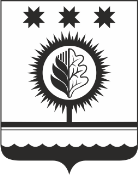 ЧУВАШСКАЯ РЕСПУБЛИКАÇĚМĚРЛЕ МУНИЦИПАЛЛĂОКРУГĔН ДЕПУТАТСЕН ПУХĂВĚЙЫШĂНУ22.07.2022   16/3  №Çемěрле хулиСОБРАНИЕ ДЕПУТАТОВШУМЕРЛИНСКОГО МУНИЦИПАЛЬНОГО ОКРУГАРЕШЕНИЕ22.07.2022 № 16/3 город ШумерляЗаместитель председателя Собрания депутатов Шумерлинского муниципального округа Чувашской РеспубликиГлава Шумерлинского муниципального округаЧувашской РеспубликиА.А. ГубановЛ.Г. Рафинов        NФИО (полностью)Дата рожденияАдрес места жительстваСерия и номер паспорта или документа его заменяющегоСогласие на сбор и обработку персональных данныхЛичная подпись и дата внесения подписи1.2.3.4.